Планосновных мероприятий Управления культурыадминистрации МО «Тахтамукайский район»с 01.05. по 31.05.2022г.Руководитель Управления культуры  администрации МО «Тахтамукайский район»                                    Ачмиз Р.А.  Исп.Женетль С.Р.+7(918)-182-60-03РЕСПУБЛИКА АДЫГЕЯУПРАВЛЕНИЕ КУЛЬТУРЫ АДМИНИСТРАЦИИ МО «ТАХТАМУКАЙСКИЙ РАЙОН»385100, аул Тахтамукай, ул. Совмена 3тел. 8(87771)96-0-66E-mail: kultura-taxtamukai@mail.ru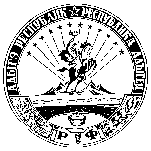 АДЫГЭ РЕСПУБЛИКМУНИЦИПАЛЬНЭ ЗЭХЭТ«ТЭХЪУТЭМЫКЪОЕ РАЙОН»И УПРАВЛЕНИЕ КУЛЬТУР385100, къ. Тэхъутэмыкъуай,ур.Щъэумэным, ыцIэкIэ щытыр, 3тел. 8(87771)96-0-66E-mail: kultura-taxtamukai@mail.ru№Наименование мероприятияДата, времяМесто проведенияОтветственныеКол-во ожид.1«Праздник весны и труда» - детский концерт, конкурсы, игры.01.05.22г.10:00Прикубанский СДКПогодин Н.Н.Трахова С.З.1202«Адыгэ шъау» - участие в Республиканском фестивале- конкурсе имени Х.М.Совмена для старшего звена.01.05.22г.11:00ЦНК а.АфипсипТхагус Э.Ч.Декуф Л.А.Лакашу Е.А.1503«История праздника 1 мая» - познавательное мероприятие.01.05.22г. 15:00СДК а. ПсейтукДжанхот Р.Ю.604«Да здравствует 1 Мая» - концертная программа01.05.22г.15:00СДК а.ХаштукСхатум Л.Б.Барчо З.А.1005«Праздник первомайский – праздник труда и весны!» - (конкурсно - игровая программа для детей).01.05.22г.             16:00СДК а. КозетЧениб А.Р.406«Мир, труд, май» - праздничный концерт кпразднику весны и труда.  Массовые гуляния.01.05.22г.18:00Прикубанский СДКПогодин Н.Н.Трахова С.З.1007«Первомай!»-развлекательно-игровая программа для детей.02.05.22г.13:00СДК а.ПанахесДекуф Л.А.Лакашу Е.А.608«Праздник солнца» - игровая программа ко Дню солнца.02.05.22г. 15:00СДК а. Псейтук Джанхот Р.Ю.609«Весенняя капель весны и труда» - квест-игра, посвященная 1 мая.03.05.22г.         14:00ЦНК а. АфипсипАчмиз С.М.6010«Когда умолкла музыка войны, то зазвучала музыка Победы» (песни военных лет)- познавательная программа для детей.03.05.22г.  16:00СДК                 п. ОтрадныйМартынова Е.В.5011«Мир на всей планете» - конкурс рисунков.03.05.22г.17:00НОШ №9 а. НатухайБек З.Р.Хатит Р.Х.Челебий Г.Б.3012«Цветы победы» -конкурс рисунка 03.05.22г.17:00СДК а.ХаштукСхатум Л.Б.Барчо З.А.3013«Я рисую мир» - конкурс рисунка03.05.22г. 17:00СДК а.ШенджийТхаркахов Т.А. 3514«Спасибо деду за Победу» - информационный час.04.05.22г.         14:20          ЦНК а. АфипсипПсавок С.Ю.5015«История 1 мая» - беседа.04.05.22г.16:00РДК а. ТахтамукайКалакуток И.АХагурова Н.К6016«Твои добрые дела» - развлекательная программа 05.05.22г. 16:00СДК а.ШенджийТхаркахов Т.А.4017«Запечатлённая война!» (Конкурс детских рисунков ко Дню Победы).05.05.22г.16:00РДК а. ТахтамукайКалакуток И.АХагурова Н.К2018«Памяти павшим» - конкурс стихов.05.05.22г.17:00НОШ №9 а. НатухайБек З.Р.Хатит Р.Х.Челебий Г.Б.3519«Богата талантами адыгская земля…»-познавательная программа (беседа-диалог), посвященная 90-летию М.А. Бесиджева, адыгейского композитора, заслуженного работника культуры РА для старшего звена.06.05.22г.15:00СДК а.ПанахесДекуф Л.А.Лакашу Е.А.5020«Мир, труд, май». праздник весны и труда»«Песни Победы».тематический концерт к 1 –Мая и ко дню Великой Победы.06.05.22г.16:00РДК а. ТахтамукайКалакуток И.АХагурова Н.К15021«Спасибо! Будем помнить» - альбом воспоминании об участии ВОВ и тружеников тыла.06.05.22г.         18:00ЦНК а. АфипсипХачецукова М.М.5022«Сквозь дым и пламя» - онлайн журнал для молодёжи06.05.22г.18:00СДК                п. Отрадный    Ачмиз М.А.Мартынова Е.В.                                               15523Митинг, посвящённый Дню Победы!07.05.22г.          11:00Возле памятника а. КозетШурпашева К.Ю,9024«И песня в бой звала и тоже воевала!» -тематический час.07.05.22г.              12:00СДК а. КозетШурпашева К.Ю.3525«На безымянной высоте» - праздничный концерт, посвященный Дню Победы.07.05.22г.         13:00ЦНК а. АфипсипЖане А.Б.9026«Пока мы помним, мы живы» - тематический вечер07.05.22г. 15:00СДК а.ШенджийМезужок С.Б.7027«Вы отстояли наше право- жить» - час мужества для детей07.05.22г.16:00СДК                   п. ОтрадныйМартынова Е.В.4528«Кто самый быстрый, самый смелый» -спортивный конкурс 07.05.22г.17:00СДК а.ХаштукСхатум Л.Б.Барчо З.А.6029Митинг. Возложение венков и цветов на братской могиле.08.05.22г. 10:00Братская могила а.ПсейтукДжанхот Р.Ю. Дзетль С.К.9030«Память, память…»-возложение венков и цветов к памятникам погибшим воинам в ВОВ и Герою Советского Союза А.Б.Чуцу, посвященная Дню Победы для старшего звена.08.05.22г.10:00СДК а.ПанахесСхаляхо З.К.Тхагус Э.Ч.Декуф Л.А.9031«Возложение венков и цветов» - митинг08.05.22г.11:00Братская могила а.ХаштукСхатум Л.Б.Барчо З.А.12032«Фронтовыми дорогами венчаны…»-литературная композиция, посвященная Дню Победы для старшего звена.08.05.22г.12:00СДК а.ПанахесДекуф Л.А.Лакашу Е.А.9033«А память священна…»-чествование детей войны.08.05.22г.15:00СДК а.ПанахесТхагус Э.Ч.Декуф Л.А.Лакашу Е.А.6034Митинг, посвященный Дню Победы.08.05.22г.         15:00ЦНК а. АфипсипПсавок С.Ю.10035«Сороковые роковые» - тематический вечер ко Дню Победы.08.05.22г. 17:00СДК а. ПсейтукДжанхот Р.Ю.8036«Память сердца»- митинг для населения.09.05.22г.10:00Мемориал Воинам- освободителям п.Отрадный Ачмиз М.А.Мартынова Е.В.30037«Светлая память Вам ветераны» - митинг, возложение, концерт.09.05.22г.10:00НОШ №9 а. НатухайБек З.Р.Хатит Р.Х.Челебий Г.Б.Администратор а.Натухай.8038Пусть память говорит» - концерт для населения09.05.22г11:00Площадь перед СДКп.Отрадный Ачмиз М.А.Мартынова Е.В.                         20039«Память о Вас останется вечно в наших сердцах» - концертная программа, посвященная ко Дню победы09.05.22г.15:00СДК а.ХаштукСхатум Л.Б.Барчо З.А.10040Адыгэ джэгу, посвящённый Дню Победы.09.05.22г.               18:00СДК а. КозетШурпашева К.Ю.10041«Песни Победы» - тематический концерт к Дню Победы.09.05.22г.19:00Прикубанский СДКПогодин Н.Н.Трахова С.З.9042«Этот день мы приближали как могли…»- патриотическая экскурсия по дорогам войны для детей.10.05.22г.13:00СДК а.ПанахесДекуф Л.А.Лакашу Е.А.4543«Память верную храним» -беседа.10.05.22г. 14:00СДК а.ШенджийМезужок С.Б.3544«Заговор против мира и человечности: преступление и наказание» (О Нюрнсбергском процессе), совместно с сельской библиотекой11.05.22г.          13:00ЦНК а. АфипсипАчмиз С.М.5545«Радужная олимпиада» - спортивно-игровая программа.11.05.22г.18:00НОШ №9 а. НатухайБек З.Р.Хатит Р.Х.Челебий Г.Б.6046«Ура, весна» - игровая программа.12.05.22г.16:00РДК а. ТахтамукайКалакуток И.АХагурова Н.К4547«Давайте беречь природу» - экологическая акция12.05.22г.17:00СДК а.ШенджийМезужок С.Б.3548«Мы хотим мира на земле» - конкурс рисунков, против терроризма.13.05.22г.          13:00ЦНК а. АфипсипХачецукова М.М.3549«Великие люди великой страны»-познавательная программа (беседа-экскурсия), посвященная 60-летию режиссеру В. Тодоровскому и 55-летию деятелю киноактеру, сценаристу и продюсеру Ф. Бондарчука для старшего звена.13.05.22г.14:30СДК а.ПанахесДекуф Л.А.Лакашу Е.А.5050«Дорожные приключения» (по ПДД) -познавательная программа.13.05.22г.16:00РДК а. ТахтамукайКалакуток И.АХагурова Н.К7051«Я подарю тебе звезду…» - диспут для молодёжи13.05.22г.18:00СДК п. Отрадный                   Ачмиз М.А.Мартынова ЕВ8052«Звезда Победы» - акция.14.05.22г. 16:00СДК а.ШенджийТхаркахов Т.А.3553«Давайте соблюдать правила дорожного движения!» - «Чудеса на виражах» - познавательно – игровая программа для детей.14.05.22г.                   16:00СДК а. КозетЧениб А.Р.3554«Когда семья вместе- и сердце на месте»-праздничная программа для населения к Международному Дню семьи.14.05.22г.17:00Площадь перед СДК п. Отрадный                   Ачмиз М.А.Мартынова Е.В.22055«Моя семья – моя награда» - беседа, игровая программа.14.05.22г17:00НОШ №9 а. НатухайБек З.Р.Хатит Р.Х.Челебий Г.Б.3056«Весёлый май» -конкурсно – игровая программа.15.05.22г.14:00Прикубанский СДКПогодин Н.Н.Трахова С.З.3557«Я и моя семья» - выставка детских работ ко Дню семьи.15.05.22г. 15:00СДК а. ПсейтукДжанхот Р.Ю.6058«День семьи, любви и верности!» - развлекательная программа.15.05.22г.          16:00СДК а. КозетШурпашева К.Ю.7059«Песни Победы» - познавательная программа.16.05.22г.16:00РДК а. ТахтамукайКалакуток И.АХагурова Н.К5060«Моя семья-моя крепость»-развлекательно-игровая программа для старшего звена, посвященная Международному дню Семьи для старшего звена.17.05.22г.15:00СДК а.ПанахесДекуф Л.А.Лакашу Е.А.6061«Нет вредным привычкам» -профилактическая беседа17.05.22г. 15:00СДК а.ШенджийМезужок С.Б.3562Конкурс рисунков на асфальте, посвящённый Дню семьи, любви и верности.17.05.22г.              16:00СДК а. КозетЧениб А.Р.4563Экскурсия в музей-хьак1эщ, посвященный Дню музеев.18.05.22г.         12:30ЦНК а. АфипсипПсавок С.Ю.5064«Тычъэн, тылъэн, тычэфын» - конкурсно игровая программа.19.05.22г. 14:00СДК а.ШенджийТхаркахов Т.А.4065«Этикет или просто хорошие манеры» - этические беседы.19.05.22г.          14:00ЦНК а. АфипсипАчмиз С.М.4066«Путешествие по островам пионерии» - игровая программа ко Дню рождения пионерской организации.19.05.22г. 15:00СДК а. ПсейтукДжанхот Р.Ю.6567«Пока язык храним и в слове зреет свет – мечтам предела нет» - кульурно-просветительная игровая программа для детей.20.05.22г.          13:00ЦНК а. АфипсипХачецукова М.М.4568«Помним» (посвященная памяти и скорби по жертвам кавказской войны) – беседа20.05.22г.16:00РДК а. ТахтамукайКалакуток И.АХагурова Н.К4569«Помним не забудем» - беседа о Кавказской войне.20.05.22г.17:00НОШ №9 а. НатухайБек З.Р.Хатит Р.Х.Челебий Г.Б.3570«Дневник памяти» - беседа, посвященная памяти и скорби по жертвам Кавказской войны.21.05.22г.          13:20ЦНК а. АфипсипПсавок С.Ю.4571«Нетленна память» - познавательная программа ко Дню памяти и скорби по жертвам Кавказской войны.21.05.22г. 15:00СДК а. Псейтук Джанхот Р. Ю.6572«Титарихъ инэк1убгъо дыдж…»- литературная композиция, посвященная Дню Памяти и Скорби адыгского народа для старшего звена.21.05.22г.15:00СДК а.ПанахесДекуф Л.А.Лакашу Е.А.5073«Сыбзэ сидунай» -литературно конкурсная программа.21.05.22г. 16:00СДК а.ШенджийМезужок С.Б.6074«Правда о Кавказской войне» - познавательная программа для детей с посещением библиотеки.21.05.22г.16:00СДК п. Отрадный                   Мартынова Е.В.4075«Берегите здоровье» - беседа 21.05.22г.17:00СДК а.ХаштукСхатум Л.Б.Барчо З.А.4576Митинг – шествие, посвящённое Дню Кавказской войны 19 века.21.05.22г.   18:00СДК а. КозетШурпашева К.Ю.7077«Табак здоровью враг» - квест-беседа, посвященная Всемирному Дню без табака.24.05.22г.          13:20ЦНК а. АфипсипАчмиз С.М.5078«Мир вокруг меня» - конкурс рисунка.24.05.22г.14:00СДК а.ШенджийМезужок С.Б.3079«Пристрастие, уносящие жизнь»-познавательная программа на тему курения.24.05.22г.16:00РДК а. ТахтамукайКалакуток И.АХагурова Н.К5080«Мы играем и поем» -конкурс песен.24.05.22г.17:00НОШ №9 а. НатухайБек З.Р.Хатит Р.Х.Челебий Г.Б.4581«Спорт любить здоровым быть» - спортивно развлекательные игры.24.05.22г.18:00СДК а.ШенджийТхаркахов Т.А.5082«Стираем русский язык» - познавательная программа для молодёжи ко Дню славянской письменности.24.05.22г.18:00           СДК п. Отрадный                   Ачмиз М.А.Мартынова Е.В.5083«В добрый путь!»-поздравительная программа выпускникам школы.25.05.22г.12:00СДК а.ПанахесДекуф Л.А.Лакашу Е.А.6084«Моя семья – моя радость» - конкурс рисунков, посвященный Дню семьи.26.05.22г.          13:20ЦНК а. АфипсипХачецукова М.М.4085«Будь осмотрителен, будь осторожен!»-познавательная программа (беседа- диалог), с показом видеоряда, посвященная борьбе с терроризмом.27.05.22г.14:30СДК а.ПанахесДекуф Л.А.Лакашу Е.А.5086«Твоя жизнь в твоих руках – сделай правильный выбор» конкурс рисунков и плакатов по антиалкогольной пропаганде.27.05.22г.15:00Прикубанский СДКПогодин Н.Н.Трахова С.З.4087«Что за чудо – этот дом!» - экскурсия по отделам библиотеки ко Дню библиотек.27.05.22г. 15:00Библиотека а. ПсейтукДжанхот Р. Ю.Дзетль С.К.3588Шахматный турнир, посвященный Международному дню шахмат.28.05.22г.         15:00ЦНК а. АфипсипЖане А.Б.5089«Сохрани природу» - викторина.27.05.22г.16:00РДК а. ТахтамукайКалакуток И.АХагурова Н.К4090«Лучший игрок месяца» - турнир по шашкам28.05.22г17:00СДК а.ХаштукСхатум Л.Б.Барчо З.А.5091«В добрый путь выпускники» - вечер отдыха для молодежи.28.05.22г.18:00СДКа.ШенджийТхаркахов Т.А.5092«А ну – ка, парни!» - спортивно - игровая программа.29.05.22г.   17:00СДК а. КозетЧениб А.Р.3593«Удивительный мир адыгейских музыкальных инструментов» - беседа обсуждение.31.05.22г. 15:00СДК а. ПсейтукДжанхот Р.Ю.4094«Скажем сигаретам-НЕТ!!!»-час здоровья с показом видеоряда, посвященный Всемирному Дню отказа от курения для старшего звена.31.05.22г.15:00СДК а.ПанахесДекуф Л.А.Лакашу Е.А.4595«В гостях у Мойдодыра» - игровая программа.31.05.22г.16:00РДК а. ТахтамукайКалакуток И.АХагурова Н.К5096«Выбери жизнь без табачного дыма» - информационный час к Всемирному Дню без табака.31.05.22г. 17:00СДК а. ПсейтукДжанхот Р.Ю.5097«Терроризм угроза обществу» - беседа с детьми.31.05.22г.17:00НОШ №9 а. НатухайБек З.Р.Хатит Р.Х.Челебий Г.Б.30